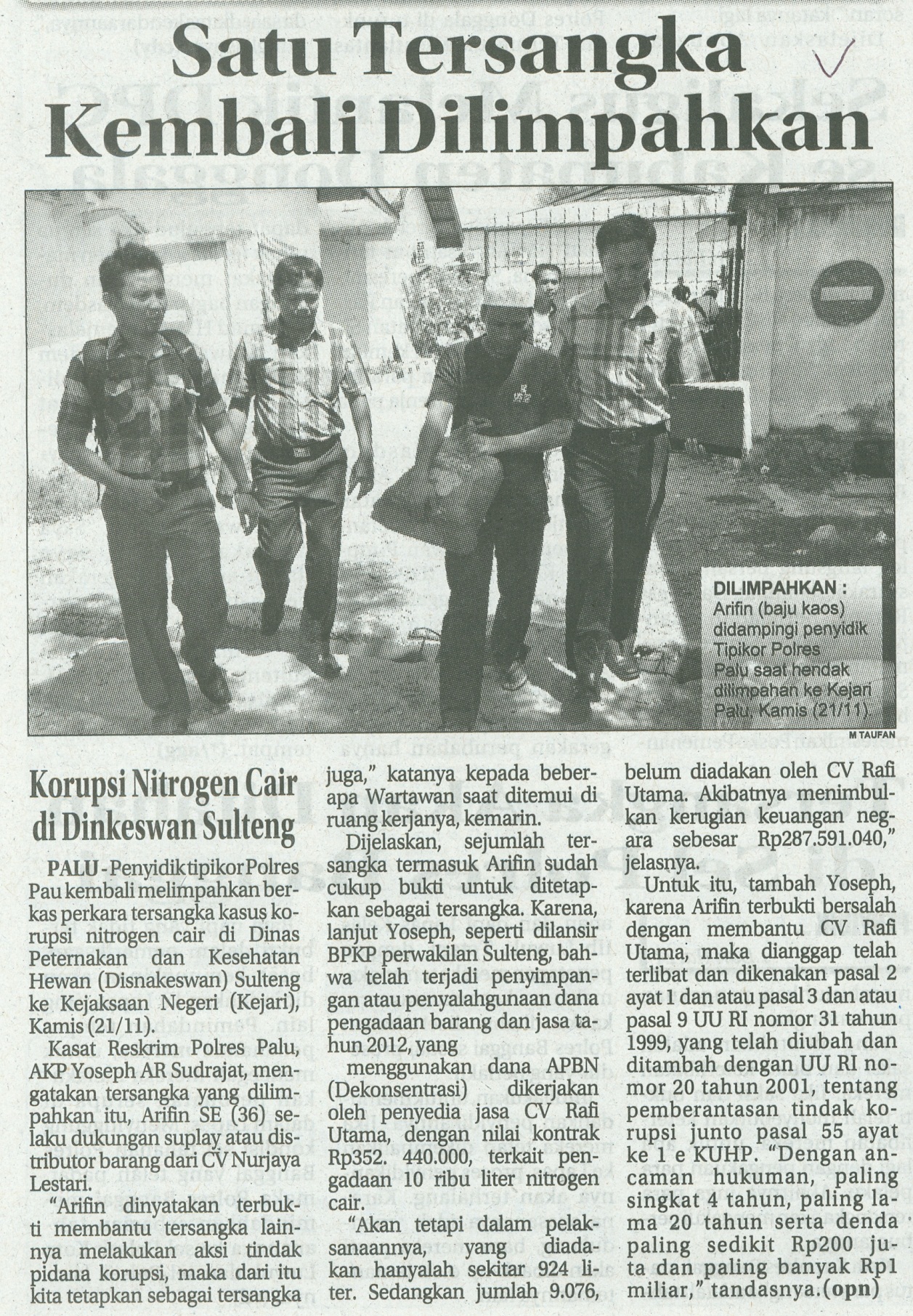 Harian    	:Radar SultengKasubaudSulteng IHari, tanggal:Jum’at, 22 November 2013KasubaudSulteng IKeterangan:Hal 21 Kolom 13-16KasubaudSulteng IEntitas:Provinsi Sulawesi TengahKasubaudSulteng I